ZAKRES CZĘŚCI PODSTAWY PROGRAMOWEJ z geografii
– zakres podstawowy i rozszerzony
JOANNA SUSZKA – askatobiasz@gmail.com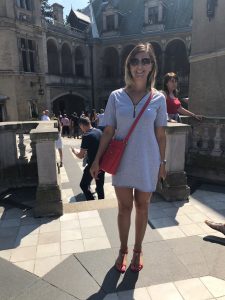 Jestem nauczycielem dyplomowanym, uczę historii, geografii, wiedzy 
o społeczeństwie i historii i teraźniejszości. Lubię podróże, sport, dobrą muzykę. Pasjonuje mnie historia II wojny światowej. Uwielbiam eksperymentować w kuchni i czytać kryminały. Zapraszam do kontaktu pod adresem askatobiasz@gmail.comNa egzaminie możesz wykazać się dodatkową pracą (projekt multimedialny, makieta, gra planszowa, wiadomości wykraczające poza podstawę programową na poziomie Twojej klasy).Klasa 2 Uwaga: do nauki wiedzy z geografii w zakresie podstawowym nie obowiązują treści zaznaczone czarnym tłustym drukiem. Uczeń: wyjaśnia znaczenie terminów: państwo, eksklawa, terytorium zależne, podaje na podstawie mapy przykłady eksklaw i terytoriów zależnych na świecie, wymienia elementy państwa, wskazuje na mapie wielkie państwa i minipaństwa, porównuje powierzchnię największych i najmniejszych państw na świecie, porównuje powierzchnię Polski z powierzchnią największych i najmniejszych państw świata.podaje przyczyny zmian na mapie politycznej świata, wyjaśnia znaczenie terminu kolonializm, wymienia skutki kolonializmu, wskazuje na mapie obszary kolonialne na świecie w połowie XX wymienia kraje europejskie, które w połowie XX w. miały posiadłości kolonialne, wyjaśnia znaczenie terminu dekolonizacja, wymienia przyczyny i skutki dekolonizacji.Wyjaśnia znaczenie terminów: integracja, dezintegracja, opisuje zmiany na mapie politycznej świata po 1945 i po 1989 r., omawia procesy integracji i dezintegracji w Europie po 1989 r. (dezintegracja Związku Radzieckiego, Czechosłowacji i Jugosławii, integracja Niemiec), wskazuje na mapie państwa powstałe w Europie po 1989 r., wymienia przykłady międzynarodowych organizacji pozarządowych, wyjaśnia, na czym polega ich działalność, podaje przykłady międzynarodowych organizacji międzyrządowych.Omawia przyczyny konfliktów zbrojnych na świecie, wymienia wybrane konflikty zbrojne w latach 90. XX w. i na początku XXI w., wskazuje na mapie regiony, w których po 1990 r. toczyły się konflikty zbrojne i dokonano zamachów terrorystycznych, wyjaśnia znaczenie terminu terroryzm, podaje przykłady zamachów terrorystycznych w wybranych regionach świata w XXI w.Omawia przyczyny dysproporcji w rozwoju społeczno-gospodarczym państw, wymienia wskaźniki poziomu rozwoju gospodarczego państw, wyjaśnia znaczenie terminów: produkt krajowy brutto (PKB), wskaźnik rozwoju społecznego (HDI), wielokryterialny wskaźnik ubóstwa (MPI)Omawia przyczyny zmian zaludnienia na świecie, przedstawia udział kontynentów w zaludnieniu świata, wymienia najludniejsze państwa świata, wyjaśnia znaczenie terminu przyrost naturalny, oblicza współczynniki urodzeń, zgonów i przyrostu naturalnego.Omawia fazy rozwoju demograficznego. Omawia czynniki rozmieszczenia ludności na świecie, opisuje bariery osadnicze, oblicza wskaźnik gęstości zaludnienia.Wyjaśnia znaczenie terminów: migracja, imigracja, emigracja, reemigracja, saldo migracji, omawia podział migracji ze względu na zasięg, opisuje kierunki migracji zagranicznych na świecie, wyjaśnia przyczyny i skutki migracji zagranicznych, omawia pozytywne i negatywne skutki migracji zagranicznych, wymienia różnice między uchodźstwem a migracją ekonomiczną, opisuje problemy uchodźców w Europie i w innych regionach świata Przedstawia zróżnicowanie narodowościowe, etniczne, religijne i kulturowe ludności świata.Wyjaśnia znaczenie terminu urbanizacja, przedstawia płaszczyzny procesu urbanizacji, omawia fazy urbanizacji, wyjaśnia znaczenie terminu wskaźnik urbanizacjiWyjaśnia znaczenie terminu globalizacja, omawia przebieg procesów globalizacji w płaszczyźnie gospodarczej, społecznej i politycznejWymienia przyrodnicze i pozaprzyrodnicze czynniki rozwoju rolnictwa na świecie, opisuje na podstawie mapy zróżnicowanie klimatyczno-glebowe warunków produkcji rolnej w wybranym kraju lub regionie świata, wskazuje na mapie obszary o najlepszych i najgorszych warunkach produkcji rolne, omawia formy użytkowania ziemi na świecie i ich strukturę w wybranych krajach i w Polsce .Wymienia czołowych producentów wybranych roślin uprawnych, wskazuje na mapie obszary upraw najważniejszych roślin uprawnych na świecie.Opisuje rozmieszczenie pogłowia wybranych zwierząt gospodarskich na świecie, wymienia kraje o największym pogłowiu zwierząt danego gatunku.Podaje czynniki decydujące o rozmieszczeniu lasów na Ziemi, wymienia rejony Ziemi, gdzie znajdują się największe zwarte obszary leśne, wyjaśnia znaczenie terminu wskaźnik lesistości, omawia na podstawie map przestrzenne zróżnicowanie wskaźnika lesistości na świecie i w Polsce, opisuje skutki rabunkowej i racjonalnej gospodarki leśnej w wybranych regionach świata.Wyjaśnia znaczenie terminów: rybactwo, rybołówstwo, akwakultura, marikultura, omawia wielkość i znaczenie rybołówstwa na świecie, wskazuje na mapie główne łowiska, wymienia kraje o największych połowach organizmów wodnych. Analizuje przyrodnicze i pozaprzyrodnicze czynniki lokalizacji przemysłu.Omawia cechy przemysłu tradycyjnego, opisuje czynniki wpływające na rozmieszczenie przemysłu tradycyjnego na świecie, omawia cechy i rozmieszczenie przemysłu zaawansowanych technologii, wymienia działy przemysłu high-tech.Wyjaśnia znaczenie terminów: industrializacja, dezindustrializacja, reindustrializacja, omawia przyczyny i skutki dezindustrializacji, podaje przykłady procesów dezindustrializacji na świecie, charakteryzuje przyczyny i przebieg reindustrializacji, omawia przemiany przemysłu w Polsce w XX w. i XXI w.Wymienia źródła energii w podziale na odnawialne i nieodnawialne, omawia najważniejsze surowce energetyczne i ich głównych producentów, opisuje odnawialne źródła energii, wyjaśnia znaczenie terminu bilans energetyczny.Omawia zalety i wady elektrowni opartych na odnawialnych źródłach energii, charakteryzuje udział poszczególnych rodzajów elektrowni w wytwarzaniu energii na świecie i w Polsce.Omawia rozwój energetyki jądrowej na świecie, analizuje na podstawie mapy znaczenie energetyki jądrowej na świecie, omawia plany rozwoju energetyki jądrowej w Polsce, wymienia przyczyny i skutki rozwoju energetyki jądrowej.Wyjaśnia znaczenie terminów: transport, infrastruktura transportowa, wymienia rodzaje transportu i elementy jego infrastruktury, wymienia czynniki rozwoju transportu, omawia poszczególne rodzaje transportu.Wyjaśnia znaczenie terminów: handel międzynarodowy (handel zagraniczny), eksport, import, bilans handlowy państwa, przedstawia zróżnicowanie salda handlu międzynarodowego w wybranych państwach, wymienia najważniejsze produkty wymiany międzynarodowej.Wyjaśnia znaczenie terminu turystyka, omawia rodzaje turystyki, wyjaśnia znaczenie terminów: atrakcyjność turystyczna, walory turystyczne, infrastruktura turystyczna, przedstawia walory turystyczne wpływające na atrakcyjność turystyczną, omawia wpływ infrastruktury turystycznej na atrakcyjność turystyczną, wyjaśnia, co to jest dostępność turystyczna, wymienia państwa świata najliczniej odwiedzane przez turystów, charakteryzuje regiony turystyczne świata.Wyjaśnia znaczenie terminu antropopresja, omawia najbardziej istotne zagrożenia dla środowiska przyrodniczego wynikające z działalności człowieka. Przedstawia źródła zanieczyszczeń powietrza, wymienia i opisuje typy smogu, podaje przyczyny i skutki występowania smogu, opisuje, na czym polega globalne ocieplenie.Omawia zasoby wody na Ziemi i ich wykorzystanie, podaje przyczyny deficytu wody na świecie, wymienia źródła zanieczyszczeń hydrosfery spowodowane działalnością człowieka, omawia ingerencję człowieka w hydrosferę na przykładach budowy.Omawia wpływ działalności rolniczej na środowisko przyrodnicze, przedstawia wpływ monokultury i płodozmianu na środowisko przyrodnicze, omawia wpływ chemizacji i mechanizacji rolnictwa na środowisko przyrodnicze.Wymienia rodzaje górnictwa, wyjaśnia wpływ działalności górniczej na litosferę i rzeźbę terenu, omawia wpływ kopalń na stosunki wodne, wyjaśnia, na czym polega rekultywacja terenów pogórniczych.Wymienia zanieczyszczenia emitowane przez środki transportu, opisuje zmiany krajobrazu wywołane działalnością transportową, określa wpływ dynamicznego rozwoju turystyki na środowisko geograficzne, wyjaśnia znaczenie terminu pojemność turystyczna, przedstawia możliwości stosowania w turystyce zasad zrównoważonego rozwoju, opisuje postawę nowego turysty.Wyjaśnia znaczenie terminu rewitalizacja, wymienia rodzaje rewitalizacji, podaje przykłady negatywnych zjawisk na obszarach zdegradowanych, wymienia przykłady proekologicznych rozwiązań w działalności rolniczej, przemysłowej oraz usługowej na wybranych obszarach, wyjaśnia, na czym polega postawa współodpowiedzialności za stan środowiska przyrodniczego, podaje przykłady działania na rzecz środowiska przyrodniczego.